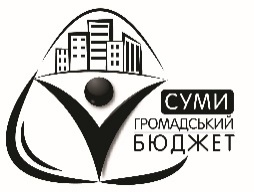 ЗВІТ ПРО АНАЛІЗ ВІДПОВІДНОСТІ ПРОЄКТУ Сучасний сквер відпочинку «Мрія» на Роменській, 96законодавству та можливості його реалізаціїВідповідальний: Департамент інфраструктури міста СМР1. Включено до реєстру поданих проєктів за № 72. Запропонований проєкт входить до повноважень Сумської міської ради (необхідну відповідь підкреслити):а) такб) ні (обґрунтувати) ………………………………………………………………………………………………………………………………………………………………………………………………………………………………………………………………………………………………………………3. Запропонований проєкт відповідає чинному законодавству та нормативно правовим актам, у т.ч. рішенням виконавчого комітету та Сумської міської ради, зокрема, Генеральному плану міста Суми (якщо це пов’язано із проєктом):а) такб) ні (обґрунтувати)Запропонована ділянка віднесена до підзони зелених насаджень спеціального призначення.Згідно п. 5.10. Державних санітарних правил планування та забудови населених пунктів розміщення спортивних споруд не допускається.4. Реалізація запропонованого проєкту відбуватиметься протягом одного бюджетного року і спрямована на кінцевий результат (необхідну відповідь підкреслити): а) такб) ні (обґрунтувати)………………………………………………………………………………………………………………………………………………………………………………………………………………………………………………………………………………………………………………5. Висновок стосовно технічних можливостей реалізації запропонованого проєкту (необхідну відповідь підкреслити):а) позитивнийб) негативний (обґрунтувати) ………………………………………………………………………………………………………………………………………………………………………………………………………………………………………………………………………………………………………………6. Проєкт не передбачає виключно розробку проєктно-кошторисної документації (необхідну відповідь підкреслити):а) такб) ні7. Проєкт має завершений характер (виконання заходів в майбутньому не вимагатиме прийняття подальших заходів та не потребуватиме додаткового виділення коштів з бюджету СМТГ):а) такб) ні (обґрунтувати)………………………………………………………………………………………………………………………………………………………………………………………………………………………………………………………………………………………………………………8. Проєкт не суперечить діючим програмам розвитку територіальної громади та не дублює завдання, які передбачені цими програмами і плануються для реалізації на відповідний бюджетний рік (необхідну відповідь підкреслити):а) такб) ні (обґрунтування в якій частині суперечить вимогам)………………………………………………………………………………………………………………………………………………………………………………………………………………………………………………………………………………………………………………9. У рамках проєкту не передбачено витрати на утримання та обслуговування у сумі, що перевищує вартість реалізації проєкту (необхідну відповідь підкреслити):а) такб) ні10. Територія/земельна ділянка/об’єкт, на якій (якому) відбуватиметься реалізація запропонованого проєкту (необхідну відповідь підкреслити): а) є такою/таким, на якій (якому) можливо здійснювати реалізацію відповідного проєкту за рахунок коштів бюджету СМТГ; б) не належить до переліку територій/земельних ділянок/об’єктів, на яких можливо здійснювати реалізацію відповідного проєкту за рахунок коштів бюджету СМТГ (обґрунтування)………………………………………………………………………………………………………………………………………………………………………………………………………………………………………………………………………………………………………………в) не стосується проєкту.11. На земельній ділянці, на якій відбуватиметься реалізація запропонованого проєкту, прокладені комунальні / інженерні мережі (необхідну відповідь підкреслити):а) такб) ні12. Під час експертизи пропонованого проєкту посадовою особою відповідального підрозділу проведено обстеження земельної ділянки з виходом на місце щодо виявлення можливих додаткових робіт (необхідну відповідь підкреслити):а) такб) ні13. Витрати за кошторисом проєкту (необхідну відповідь підкреслити):а) приймається без додаткових зауваженьб) із зауваженнями (необхідно внести або уточнити їх, використовуючи для обґрунтування дані, наведені в таблиці нижче)Загальна сума проєкту, пропонована автором(кою), складає 556 519,00 гривень.Загальна сума проєкту, відкоригована згідно з зауваженнями виконавчого органу, складає 76 000 гривень (заповнюється за потреби)Обґрунтування внесених змін:Згідно п. 5.10. Державних санітарних правил планування та забудови населених пунктів, у санітарно-захисних зонах не можна допускати розміщення: спортивних споруд, садів, парків, садівницьких товариств;14. Проєкт є доступним для людей з обмеженими можливостями:а) такб) нів) частково15. Можливі ускладнення / ризики під час реалізації проєкту (у т.ч. ситуації та умови, в яких реалізація проєкту може суперечити/перешкоджати реалізації інших проєктів або міських інвестицій, які стосуються цієї земельної ділянки/території або об’єкту/будівлі)……………………………………………………………………...……………..…..…………………………………………………………………………………………………………………...……………………………………………………………………...……………..…..……………16. Висновки і погодження/узгодження з виконавчими органами Сумської міської ради, до компетенції яких входить проєкт, стосовно можливості реалізації проєкту, отримання інших додаткових погоджень (у разі необхідності) у державних органів виконавчої влади (необхідну відповідь підкреслити):а) потребує б) не потребує17. Пропозиція щодо можливого балансоутримувача реалізованого проєкту……………………………………………………………………...…………………………….……………………………………………………………………………………………………18. Висновок щодо відповідності проєкту законодавству та можливості його реалізації (а також опис передумов, які можуть зашкодити реалізації завдання та інші зауваження, що є важливими для реалізації запропонованого завдання): а) позитивнийб) негативнийОбґрунтування/зауваження:……………………………………………………………………………………………………………………………………………………………………………………………………………………..………………………………..............................……………………………………Звіт виконав: Начальник управління ЖКГ ДІМ СМР. Кисіль О.А.Звіт затвердив: Директор Департаменту інфраструктури міста СМР. Журба О.І.Вид матеріалу / послугиНеобхіднакількістьЦіна за одиницю/грнВартість, грн.Жива огорожа (кущі, висота 1м)72545,63 грн/шт40 000Туя Смарагд8250 грн/шт2 000Висадка кущів38250 за шт14 500Саджанці Alberta Globe30150 за шт4 500Вишукувальні роботи15 0005 000Непередбачені витрати5 000Виготовлення проектно-кошторисної документації5 000